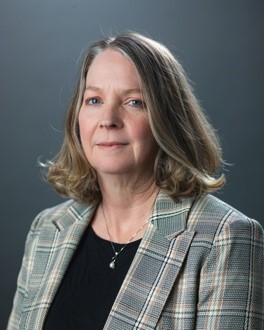 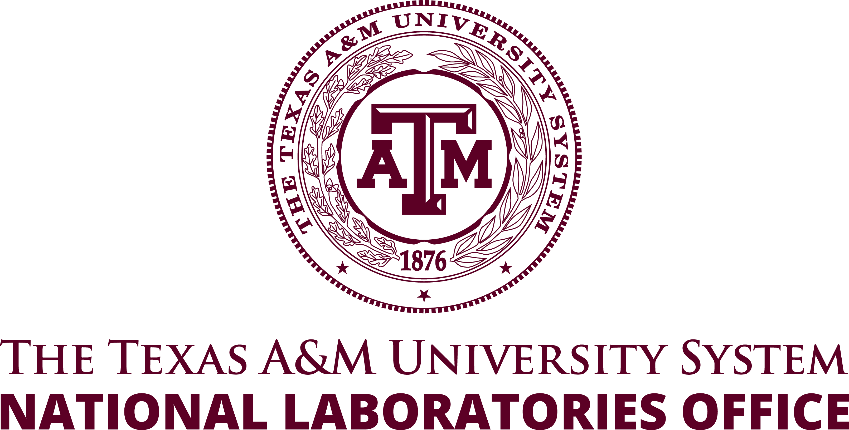 Evelyn Mullen Special Advisor to Vice Chancellor of ResearchThe Texas A&M University SystemAdjunct Professor, Nuclear EngineeringTexas A&M UniversitySenior DirectorLos Alamos National LaboratoryEducational BackgroundM.S., Nuclear Engineering, Texas A&M University – 1988 B.S., Nuclear Engineering, Texas A&M University – 1986Industry ExperienceRegistered Professional Engineer, NMExecutive Leader, Los Alamos National Laboratory, with experience in Global Security and Weapons programsArmy Science BoardPNNL Board and Operations Committee ChairAwards and HonorsFellow, American Nuclear SocietyArmy Civilian Service Commendation MedalDirector of National Intelligence Meritorious Unit Citation AwardDepartment of Energy (DOE) Secretary’s Honor Award, Seattle Response and Recovery and Cs-137 Joint Investigation TeamsNational Nuclear Security Agency (NNSA) Administrator Medal of Excellence for Distinguished Service in the National Security of the USDOE Office of Intelligence Certificate of Appreciation for exceptional service to the Intelligence Community NNSA Defense Programs (DP) Awards of ExcellenceTri-Lab support of the 2018 Nuclear Posture ReviewCapabilities for Nuclear Intelligence Technical Support Team for US Nuclear Weapons and Nonproliferation PolicyLos Alamos National Laboratory Director’s Distinguished Performance Awards Seattle Phase 3 Remediation TeamSeattle Phase 2 Recovery TeamCritical Experiments Facility Operations Readiness Review TeamLos Alamos Engineering Council Community Service AwardDistinguished Former Student Award, Texas A&M University Department of Nuclear Engineering